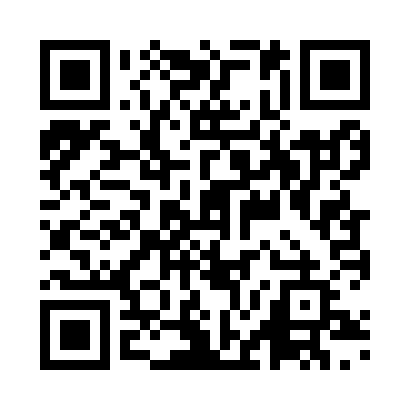 Prayer times for Agadez, NigerWed 1 May 2024 - Fri 31 May 2024High Latitude Method: NonePrayer Calculation Method: Muslim World LeagueAsar Calculation Method: ShafiPrayer times provided by https://www.salahtimes.comDateDayFajrSunriseDhuhrAsrMaghribIsha1Wed4:466:0212:253:366:488:002Thu4:466:0212:253:366:488:003Fri4:456:0112:253:356:498:014Sat4:446:0112:253:356:498:015Sun4:446:0112:253:346:498:016Mon4:436:0012:253:346:498:027Tue4:436:0012:253:336:508:028Wed4:425:5912:253:346:508:039Thu4:415:5912:253:356:508:0310Fri4:415:5812:243:356:518:0411Sat4:405:5812:243:366:518:0412Sun4:405:5812:243:376:518:0513Mon4:395:5712:243:376:528:0514Tue4:395:5712:243:386:528:0615Wed4:385:5712:243:386:528:0616Thu4:385:5612:243:396:538:0717Fri4:375:5612:243:406:538:0718Sat4:375:5612:253:406:538:0819Sun4:375:5612:253:416:548:0820Mon4:365:5512:253:416:548:0921Tue4:365:5512:253:426:558:0922Wed4:365:5512:253:426:558:0923Thu4:355:5512:253:436:558:1024Fri4:355:5412:253:436:568:1025Sat4:355:5412:253:446:568:1126Sun4:345:5412:253:446:568:1127Mon4:345:5412:253:456:578:1228Tue4:345:5412:253:456:578:1229Wed4:345:5412:263:466:578:1330Thu4:335:5412:263:466:588:1331Fri4:335:5412:263:476:588:14